Консультация для родителей: 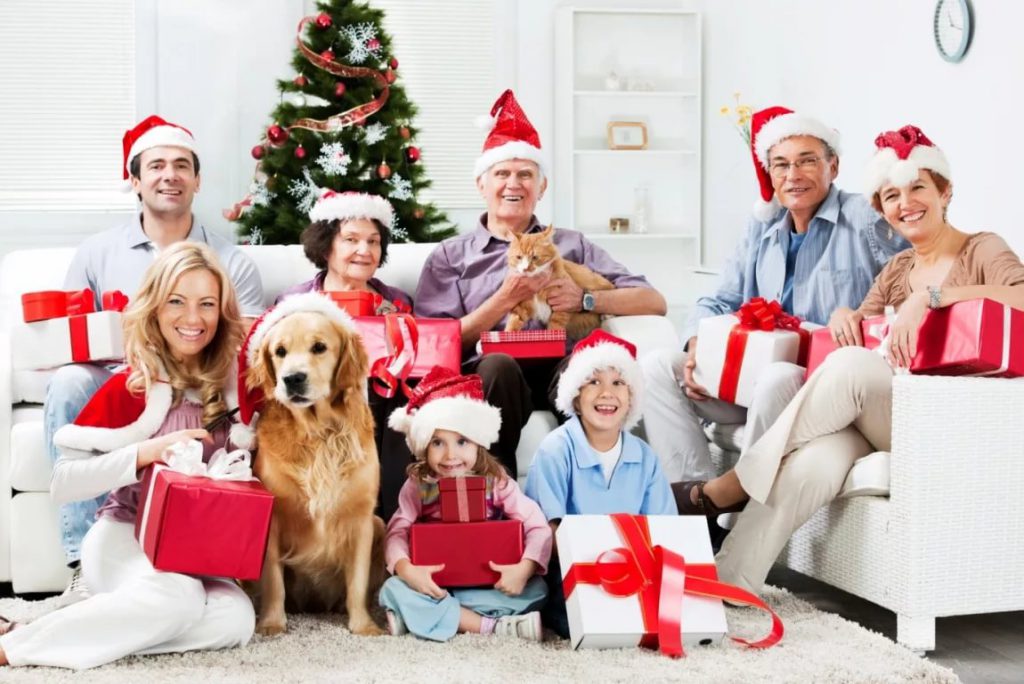  «Как встретить Новый Год с детьми - дошкольниками в семье».Подготовил: воспитатель Харсекина Наталья Юрьевна Приближается Новый год-любимый праздник детворы, ведь ёлка - праздник сказки, веселых игр, сюрпризов, смешных приключений. Что бы именно таким он был для ребенка, радовал яркостью и необычностью, родителям нужно приложит усилия.Готовясь к Новому Году, родители должны привлечь детей: вместе, как украсить ёлку, какие придумать развлечения и т.д.Интересно подготовленный праздник в кругу семьи не только принесет радость, но и поможет лучше понять ребенка, его интересы.Яркие воспоминания от праздника запоминаются навсегда. Старайтесь создать атмосферу необычного праздника.Предлагаем несколько простых советов, для того, чтобы новогодние праздники запомнились надолго взрослым и детям.
1. Создание новогодней атмосферы в доме или квартире.
Вместе с ребенком изготовьте несколько новогодних игрушек, которые будут актуальны в предстоящем году. 
Варианты игрушек могут быть различными, главное делать это вместе с детьми, тем самым Вы сумеете привлечь их к творчеству и созданию новогодних украшений.Для украшения в доме или квартире, несомненно, можно приобрести различные новогодние гирлянды, растяжки из букв и снежинок, а можно хотя бы одну такую гирлянду  изготовить самостоятельно. Это могут быть варианты из обычных или объемных снежинок, балеринок,  снеговичков и т.д. В этом случае фантазия не ограничена, можно использовать и готовые шаблоны из интернета.Украшаем окна в детской.Окна являются зеркалом дома. Поэтому Дедушка Мороз должен  видеть в каком окошке его ждут. В преддверии Нового года окна в детской комнате станут настоящими символами сказки, если их украсить зимними сюжетами вырезанкыми из бумаги, или витражами из цветной гофрированной бумаги, При помощи цветных лент можно подвесить снежинки, фрукты, шишки. Это творческое занятие подарит ребёнку незабываемые впечатления, т.к он вместе с мамой создаёт иллюзию его любимой сказки на стекле. Особенно детей впечатляют животные, зайцы, кони, птицы, изба Деда Мороза и, конечно же, Снегурочка. Особенно трогательно это смотрится в тёмное время суток, когда в комнате включен свет и вся семья в сборе. Игры с детьми в новогодний вечер. Новый год - это праздник, а в праздник принято веселиться. Поэтому подумайте, в какие игры можно сыграть, как весело и необычно поздравить родных. Покажите спектакль, оканчивающийся поиском подарков под елкой, организуйте маскарад, выйдите с ними на улицу и сыграйте в снежки, постройте снежную крепость, слепите снеговика. Не забудьте про Деда Мороза и Снегурочку! Эти персонажи – обязательны на детском празднике, однако учтите возраст своих малышей! Для самых маленьких - детей до 2-3 лет, будет лучше, если в этих героев на время превратятся папа или мама. Если в доме есть музыкальные инструменты или караоке, можно изобразить знаменитых артистов, состязаться в знании новогодних песен, стихов. Кто-то из гостей может стать «гадалкой» и предсказать всем судьбу на следующий год, можно устроить конкурс на изображение сказочных персонажей.Украшение главного новогоднего дерева – Ёлки.
Вариантов может быть несколько. Если ребенок взрослый (5-7 лет), то он может помогать или уже самостоятельно украшать новогоднюю елку небьющимися игрушками.
Если дошкольник 3-5 лет, то можно придумать неожиданное появление Елки в доме или квартире. Например, прочитать письмо от Деда Мороза, что совсем скоро он принесет в украшенную квартиру или дом новогоднюю ёлку. Взрослые и ребенок украшают совместно свою квартиру или дом. Дошкольник укладывается на дневной сон, в это время родитель приносит и украшает елку. Ребенок просыпается, видит это новогоднее чудо – дерево украшенным и радуется волшебству.Все дети обожают писать новогодние письма Деду Морозу.
Вместе с ребенком пофантазируйте, чтобы письмо было красочным, интересным. Из письма Вы сможете узнать о том, что интересно получить в подарок Вашему ребенку от Деда Мороза. Необходимо договориться с ребенком, что Дед Мороз не всегда может выполнить просьбы в письмах, чтобы ребенок не был потом разочарован, если получит не тот подарок, что он просил в письме.Непосредственно сам Новогодний праздник в семье.
Структура такого интересного праздника довольно проста:
1. Сюжетная линия с необычными   героями или приключениями.
2. Новогодние песни и хороводы вокруг елочки
3. Разнообразные новогодние игры
4. Сказочные персонажи с сюрпризами.
В основу любого праздника обязательно положен интересный сюжет, желательно чтобы он был знаком и близок Вашему ребенку.
Прочитайте несколько новогодних сказок со своим ребенком, чтобы узнать о его любимых героях.
Новый Год – время волшебства. Можно использовать различные приемы: погас свет в комнате, появилось таинственное письмо с картой, ночью под елкой нашлась коробка с секретом и т.д.
Если Вашему ребенку 5-7лет, его может увлечь новогодний квест – путешествие по квартире, согласно карте, где можно придумать или прочитать новогодний стих, отгадать загадку, спеть песню, станцевать веселый танец. Если Вы подключите к такому сюжету своих родных, они могут стать персонажами из сказок, что тоже создаст новогоднее настроение у всех.
Возможно, что в новогодний праздник Вы будете пиратами, которые ищут сундук с сокровищами (подарками для всех членов семьи).
Идей сюжетов очень много, главное выбрать такую, которая была бы интересна Вам и понятна Вашему ребенку.Новогодние игры или конкурсы.
Для того, чтобы провести приключение, обязательно необходимо использовать новогодние игры. Предлагаю Вам несколько вариантов игр, которые просты в организации и не требуют особой подготовки и средств.

1. Дорисуй Снеговика. На листах бумаги рисуется несколько Снеговиков, без ведра на голове и носа – морковки. Участники игры с завязанными глазами пытаются правильно дорисовать недостающие детали.

2. Самое интересное новогоднее стихотворение. В этом конкурсе принимают участие абсолютно все гости и родные. Пусть стихи будут совсем небольшие, главное, чтобы они было эмоционально исполнены возле наряженной елки, тогда это еще больше создаст новогоднее  настроение  у всех. Конечно, каждый участник должен получить на память небольшой сувенир, например магнитик или календарик на следующий год.

3. Веселые эстафеты.
Дошкольники очень  подвижные, любят спортивные соревнования.
Предлагаем Вам несколько вариантов таких соревнований:
1. Кто быстрее соберет шишки, разбросанные по комнате
2. Кто дольше сможет удержать в воздухе снежинку (кусочек ваты)
3. Кто больше соберет мандаринов с завязанными глазами
4. «Хорошо или плохо» - сказочный герой говорит, как бы он сделал, ребенок исправляет, например я бы разбил все игрушки на елке и т.д.
5. Новогодний снежок – берется небольшой снежок из ваты или воздушный шарик, который передается по кругу дошкольникам и взрослым, при этом играет музыка, как музыка закончилась, у кого этот снежок в руках – тот читает стихотворение, поет новогоднюю песню, танцует танец.
6. Гирлянда «Новогодние Снежинки» -снежинки  развешаны на ниточке в комнате, нужно подпрыгнуть, достать снежинку, выполнив задание на ней (ответить на вопросы, изобразить героя сказки, узнать новогоднюю песенку, вспомнить новогодние сказки и т.д.)


Впечатлений от такого насыщенного новогоднего праздника у вашего ребенка будет много, самое главное, чтобы ребенок провел Новогодний праздник со своими родными и потом рассказал об этом в детском саду.
Желаю всем приятных праздников! Играйте вместе с Вашими детьми!